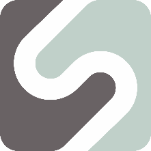 Matthias AeberhardTenor SchweizIch bin Matthias Aeberhard, in Olten (Kanton Solothurn, CH) geboren. Ich startete meine sängerische Laufbahn bereits mit 20 Jahren mit dem Solopart der Schöpfung von Joseph Haydn. Danach folgte das Studium und das Lehrdiplom am Konservatorium in Winterthur.1999 bis Sommer 2001 war ich Mitglied im Internationalen Opernstudio in Zürich. Dort wurde ich von Alexander Pereira mit einem Förderpreis ausgezeichnet. Ich genoss Meisterkurse bei Elisabeth Schwarzkopf, Christa Ludwig und Mathi Salminen. Gleichzeitig trat ich bereits in mehreren kleinen Partien am Zürcher Opernhaus auf. Es folgten Engagements am Stadttheater Klagenfurt, an der Kammeroper Berlin, am Klassik-Ruhr-Festival, am Grand Théâtre de Genève, dem Prinzregententheater München, am Stadttheater Konstanz, den Städtischen Bühnen Münster, am Jopera-Festivalsommer im Burgenland, der Oper Halle und regelmässig am Luzernertheater u.s.w.Während meiner regen Tätigkeit als Konzert und Opernsänger, befasste ich mich schon früh mit der Thematik Psyche und Bühne und dessen Kontext der Neuronalen Stressreduktion bei verschiedensten Musikern und Künstlern und auch bei mir selbst. 2015 absolvierte ich die Ausbildung PEP (Prozess- und Embodiementfokussierte Psychologie) bei Dr. Michael Bohne. Im Januar 2022 absolvierte ich die Ausbildung als Systemischer Coach/Eneagramm bei Gabriela von Witzleben.Mit dem Enneagramm und der Triade in Kombination, der jeweils im Coaching herausgearbeiteten Affirmationssätze von PEP, betreue ich regelmässig Musiker*innen und Sprecher*innen, bis zu ihrem jeweiligen Auftritt.„ Es sind genau diese letzten 10 Min. vor dem Auftritt, die dafür entscheidend sind, den richtigen Fokus und die optimale Zustandsebene seiner Persönlichkeitsstruktur zu erreichen.“